	Положение  о  внутренней системе оценки качества образования в МБОУ «Ривзаводская СОШ»1.	Общие положения1.1.	Настоящее Положение о  внутренней системе оценки качества образования в МБОУ «Ривзаводская СОШ» (далее - Положение) определяет цели, задачи, принципы функционирования внутренней системы оценки качества образования (далее  - ВСОКО) в муниципальном  бюджетном общеобразовательном учреждении «Ривзаводская средняя общеобразовательная  школа» Максатихинского района Тверской области (далее  - Образовательное учреждение), ее организационную и функциональную структуру.1.2.      Положение разработано в соответствии с:Конституцией Российской Федерации;Федеральным законом от 29.12.2012 № 273 «Об образовании в Российской Федерации»;Национальной образовательной инициативой «Наша новая школа», утвержденной Президентом Российской Федерации 04.02.2010 № Пр-271;Постановлением Правительства Российской Федерации от 05.08.2013 № 662 «Об осуществлении мониторинга системы образования»;Государственной программой Российской Федерации «Развитие образования» на 2018-2025 годы (утверждена постановлением Правительства Российской Федерации от 26.12.2017 № 1642);Указом Президента России от 07.05.2018 № 204 «О национальных целях и стратегических задачах развития Российской Федерации на период до 2024 года»;Национальным проектом «Образование», утвержденным президиумом Совета при Президенте Российской Федерации но стратегическому развитию и национальным проектам, протокол от 03.09.2018 № 10;Приказом Министерства образования и науки Российской Федерации от 06.10.2009 № 373 «Об утверждении и введении в действие федерального государственного образовательного стандарта начального общего образования»;Приказом Министерства образования и науки Российской Федерации от 17.12.2010 № 1897 «Об утверждении федерального государственного образовательного Стандарта основного общего образования»;Приказом Министерства образования и науки Российской Федерации 17.05.2012 № 413 «Об утверждении федерального государственного образовательного стандарта среднего общего образования»;Приказом Министерства образования и науки Российской Федерации от 07.04.2014 № 276 «Об утверждении Порядка проведения аттестации педагогических работниковорганизаций, осуществляющих образовательную деятельность»;Приказом Минтруда России от 18.10.2013 № 544-р «Об утверждении профессионального стандарта "Педагог (педагогическая деятельность в сфере дошкольного, начального общего, основного общего, среднего общего образования) (воспитатель, учитель)»;                                         2.  Цель и основные задачи2.1. Целью ВСОКО является получение и анализ достоверной информации о состоянии и результатах образовательной деятельности, тенденциях изменения качества общего образования, дополнительного образования и причинах, влияющих на его уровень, для формирования информационной основы принятия управленческих решений.2.2. Задачи внутренней системы оценки качества образования Образовательного учреждения:Формирование системы аналитических показателей, позволяющей эффективно реализовывать основные цели оценки качества образования;Оценка уровня индивидуальных образовательных достижений обучающихся для их итоговой аттестации;Оценка состояния и эффективности деятельности Образовательного учреждения;Оценка качества образовательных программ с учетом запросов основных потребителей образовательных услуг;Выявление факторов, влияющих на качество образования;Получение объективной информации о функционировании и развитии системы образования в Образовательном учреждении, тенденциях его изменения и причинах, влияющих на его уровень;Предоставления всем участникам образовательного процесса достоверной информации качестве образования;Принятие обоснованных и своевременных управленческих решений по совершенствованию образования и повышение уровня информированности потребителей образовательных услуг при принятии таких решений;Прогнозирование развития образовательной системы Образовательного учреждения;Содействие повышению квалификации учителей, принимающих участие в процедурах оценки качества образования.ПринципыОбщие принципы ВСОКО:3.1 Объективность, достоверность, полнота и системность информации о качестве образования;3.2  Реалистичность	требований,	норм	и	показателей	качества	образования,	ихсоциальная и личностная значимость;3.3  Открытость, прозрачность процедур оценки качества образования;3.4 Оптимальность использования источников первичных данных для определения показателей качества и эффективности образования (с учетом возможности их многократного использования и экономической обоснованности);3.5 Технологичность используемых показателей (с учетом существующих возможностей сбора данных, подготовленности потребителей к их восприятию);3.6  Сопоставимость	системы	показателей	с	районными,	региональными,федеральными  аналогами;      3.7 Доступность информации о состоянии и качестве образования для различных групп потребителей;3.8 Соблюдение морально-этических норм при проведении процедур оценки качества образования.3.9 Ответственности участников образовательного процесса за повышение качества образования.Субъекты ВСОКО и их функции4.1	Субъектами ВСОКО на уровне Образовательной организации являются:4.1.1  Администрация Образовательной организации.функции администрации Образовательной организации  в рамках ВСОКО входит:•   обеспечение функционирования внутренней системы качества образования;•   сбор, ведение и предоставление данных, корректировка, внесение изменений в базыданных;обеспечение объективности и достоверности представляемой информации;обеспечение информационной открытости в соответствии с действующим законодательством;создание условий для осуществления образовательной деятельности в организации в соответствии со стандартами;обеспечение функционирования в образовательной организации системы поиска и поддержки талантов и профориентации обучающихся;создание условий для осуществления повышения квалификации педагогов в соответствии с результатами оценочных процедур и их запросами, в том числе для функционирования системы наставничества в образовательной организации;проведение самообследования и включение в независимую систему оценки качества образования.4.1.2   Педагогический советфункции Педагогического совета в рамках ВСОКО входит:обсуждение и  принятие  решения  по  утверждению  и  реализации  настоящегоПоложения;содействие определению стратегических направлений развития системы образования в Образовательном учреждении;участие в подготовке, проведении и анализе результатов оценочных процедур, анализе результатов учебной деятельности;выработка единых требований к оценке результатов освоения программы на основе образовательных стандартов;внесение изменений и дополнений в Образовательную программу Образовательного учреждения и рабочие программы педагогических работников в том числе по результатам оценочных процедур;разработка системы промежуточной аттестации учащихся;планирование и анализ результатов профессионального самообразования, переподготовки и повышения квалификации педагогов;оказание помощи обучающимся по результатам оценочных процедур и при составлении индивидуальных образовательных маршрутов;планирование и организация внеклассной и внешкольной деятельности для развития талантов и профориентации обучающихся в том числе на основе результатов оценочных процедур.Организация оценки качества образования5.1   Области оценивания во ВСОКО:оценка достижений обучающихся;оценка результатов профессиональной деятельности педагогических и руководящих работников Образовательной организации;оценка качества образовательного процесса в Образовательной организации;оценка качества условий образовательной деятельности, включая контекстную информацию;оценку удовлетворенности обучающихся, родителей (законных представителей), педагогических работников.5.2. Источниками данных во ВСОКО являются:оценка достижений обучающихся;международные исследования качества подготовки обучающихся (PISA);национальные исследования качества образования (НИКО);всероссийские проверочные работы (ВПР);единый государственный экзамен (ЕГЭ), основной государственный экзамен (ОГЭ), государственный выпускной экзамен (ГВЭ);региональные мониторинговые исследования и диагностические работы;результаты социологических исследований;данные об удовлетворенности выпускников, родителей и работодателей результатами образования;данные об удовлетворенности обучающихся и родителей образовательной деятельностью;мониторинги повышения квалификации педагогов и руководящих работников;результаты аттестации педагогических работников, руководителей;результаты профессиональных педагогических конкурсов;конкурсы инновационной деятельности;результаты контрольно-надзорных процедур;результаты аккредитации образовательной деятельности;анализ результатов независимой оценки (педагогической экспертизы);самообследование образовательной системы.Основные процедуры6.1. ВСОКО включает комплекс процедур, формируемых на международном, федеральном, региональном, районном уровнях, а также на уровне образовательной организации.6.2. С целью выполнения требований Федерального закона от 29.12.2013 № 273 «Об образовании в Российской Федерации», требований ФГОС к результатам образования, выполнения образовательных программ, профилактики перегрузки обучающихся, руководящего и педагогического состава образовательной организацией ежегодно утверждается циклограмма (график) проведения оценочных процедур в рамках ВСОКО.6.3. Основными оценочными процедурами, используемыми в рамках ВСОКО являются:Исследование качества образовательных результатов:анализ результативности участия обучающихся во всероссийских, региональных олимпиадах;анализ результативности участия обучающихся во всероссийских, региональных конкурсах;предметные результаты обучения (включая внутреннюю и внешнюю диагностики, в том числе ГИА обучающихся 9-х, 11-x классов);метапредметные результаты обучения (включая внутреннюю и внешнюю диагностики) по ФГОС;личностные  результаты  (включая  показатели  социализации  обучающихся)  поФГОС;здоровье обучающихся (динамика);достижения обучающихся на конкурсах, соревнованиях, олимпиадах;анкетирования и опросы обучающихся и родителей/законных представителей обучающихся по вопросам удовлетворённости качеством образовательных результатов;профессиональное самоопределение обучающихся.Исследование качества реализации образовательного процесса:B рамках определения качества реализации образовательного процесса оцениваются:основные  образовательные  программы  (соответствие  требованиям  ФГОС  HОО,ФГОС ООО, ФГОС CОО);рабочие программы по предметам УП;программы внеурочной деятельности;реализация учебных планов и рабочих программ;качество уроков и индивидуальной работы с обучающимися;качество внеурочной деятельности (включая классное руководство);удовлетворённость учеников и родителей уроками и условиями в образовательном учреждении;адаптация обучающихся к условиям школьного обучения и при переходе на следующий уровень образования.реализация в полном объеме содержания программного материала по направлениям внеурочной деятельности;• наличие адаптированных образовательных	программ;наличие индивидуальных учебных планов.Критерии  «Достижения обучающихся» включает в себя следующие показатели:1.1.1. Высокие результаты ГИА-11 русский язык.1.1.2. Высокие результаты ГИА-11 математика (отдельно для базовой и профильной).1.1.3. Высокие результаты Г И А -11 предметы по выбору.1.1.4. Высокие результаты ГИА-9 русский язык.1.1.5. Высокие результаты ГИА-9 математика.1.1.6. Высокие результаты ГИА-9 предметы по выбору.1.1.7. Результаты участия в заключительном этапе ВсОШ.1.1.8. Результаты участия в региональном этане ВсОШ.1.1.9. Результаты участия в региональных олимпиадах.1.1.10. Спортивные достижения обучающихся.1.1.11. Достижения обучающихся в творческих конкурсах.Исследование качества условий, обеспечивающих образовательный процесс. Исследование «Материально-технического обеспечения» включает в себя следующие показатели:уровень обеспеченности   объектами спортивной инфраструктуры;уровень обеспеченности   социальной инфраструктурой;уровень обеспеченности   специализированными кабинетами по предметам;уровень обеспеченности   компьютерами;уровень обеспеченности   презентационным оборудованием;уровень обеспеченности   художественной литературой;уровень обеспеченности  библиотечно-информационными ресурсами;уровень учебно-методического обеспечения;санитарно-гигиенические и эстетические условия;медицинское сопровождение;организация питания;Анализ  «Кадрового обеспечения» включает в себя следующие показатели:достижения учителей;квалификационная категория учителей;повышение квалификации учителей;награды учителей;достижения руководителей;повышение квалификации руководителей;награды руководителей;обеспеченность  учительскими кадрами;обеспеченность обучающихся службой сопровождения;обеспеченность учителей методической поддержкой;наставничество.Исследования  «Удовлетворенности» включает в себя следующие показатели:удовлетворенность обучающихся;удовлетворенность родителей;удовлетворенность педагогов.Анализ «Результатов контрольно-надзорной деятельности» включает в себя следующие показатели:отсутствие подтвердившихся жалоб и предписаний, выданных в отчётный период;• результаты контрольных/оценочных процедур при проведении  Регионального государственного контроля качества образования.Заключительные положения7.1 Настоящее Положение, изменения и дополнения  к нему выносится на обсуждение на заседании Педагогического совета Образовательного учреждения и утверждается приказом Образовательного учреждения.Приложение 1Циклограмма проведения процедур оценки качества образованияРассмотрено и принято  педагогическим советом 	Протокол № 1 от   28.08.2020г.                             «Утверждаю»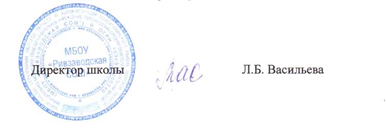 Охват обучающихся1. Количество обучающихся в школе1. Количество обучающихся в школе2раза в годобразовательным2.Движение обучающихсяежемесячноежемесячнопроцессом3. Количество классов-комплектов3. Количество классов-комплектов1раз в год4.Социальный паспорт школы (количествоHa начало иHa начало идетей «группы риска»): количество детейдетей «группы риска»): количество детейконецконецучебногоучебногогодагода5 Количество детей из социально-незащищенных5 Количество детей из социально-незащищенных2раза в годсемейсемей6.Количество обучающихся с ограниченными1раз в годвозможностями здоровьявозможностями здоровья7.Количество обучающихся, находящихся на2раза в годиндивидуальном обучениииндивидуальном обучении8.Количество обучающихся охваченных2раза в годпрофильным обучениемпрофильным обучением9.Занятость обучающихся в элективных учебных2раза в годпредметахпредметах10. Количество обучающихся, занятых в системе10. Количество обучающихся, занятых в системе2раза в годОДОДОДОДРазвитиеУровень кадрового обеспеченияУровень кадрового обеспеченияпедагогического1.Количество учителей1раз в годколлектива2, Квалификационные характеристики2, Квалификационные характеристики2раза в год3.Повышение квалификации педагогических кадров2раза в год4.Использование современныхПо плануПо планупедагогических технологийпедагогических технологий5.Методическая деятельностьПо плануПо плану6.Участие в профессиональных конкурсах6.Участие в профессиональных конкурсах1раз в год7.Эффективность использования ресурсов кабинета1раз в год8.Степень удовлетворённости педагогического1раз в годколлектива организацией деятельностиколлектива организацией деятельностиОбразовательного учрежденияОбразовательного учрежденияКачество1.Процент педагогов, прошедших курсы1раз в годинновационнойповышения квалификации по освоениюповышения квалификации по освоениюдеятельности поинновационных технологийинновационных технологийсовершенствованию2.Процент педагогов, внедряющих инновационные2раза в годобразовательноготехнологиитехнологиипроцесса3.Процент педагогов, транслирующих ППО2раза в год(разработка авторских программ, методических(разработка авторских программ, методическихрекомендаций различной предметнойрекомендаций различной предметнойнаправленности, комплексных практическихнаправленности, комплексных практическихупражнений и заданий)упражнений и заданий)4.Обеспеченность инновационной деятельности4.Обеспеченность инновационной деятельности1раз в годКачество1. Изучение запроса родителей, обучающихся1. Изучение запроса родителей, обучающихся1раз в годпрофильного2.Определение профессиональных интересов и2.Определение профессиональных интересов и2раза в годобучениясклонностей обучающихсясклонностей обучающихся3 .Результаты итоговой аттестации по профильным3 .Результаты итоговой аттестации по профильным1раз в годпредметампредметам1раз в годпредметампредметам4. Удовлетворенность обучающихся и родителей4. Удовлетворенность обучающихся и родителей1раз в годорганизацией предпрофильной и профильнойорганизацией предпрофильной и профильнойподготовкиподготовкиКачество1.Уровень личностного роста обучающихся2раза в годвоспитательного2. Изучение познавательных интересов обучающихся2. Изучение познавательных интересов обучающихся2раза в годпроцесса3.Участие в смотрах-конкурсах1раз в год4.Количественный охват обучающихся2раза в годдополнительным образованиемдополнительным образованием5.Изучение степени удовлетворённости1раз в годобучающихся школьной жизньюобучающихся школьной жизнью6.Изучение степени удовлетворённости родителей1раз в годработой Образовательного учрежденияработой Образовательного учрежденияКачество1.Количество кружков различной направленности1раз в годреализации2. Процент участия детей группы «риска» в2. Процент участия детей группы «риска» в1раз в годпрограммсистеме дополнительного образованиясистеме дополнительного образованиядополнительного3. Процент участия детей в мероприятиях муниципального, регионального и3. Процент участия детей в мероприятиях муниципального, регионального и1раз в годобразования  федерального уровня  федерального уровня4.Процент победителей и призеров различных1раз в годконкурсовконкурсов5.Изучение творческих направленностей1раз в годобучающихсяобучающихсяМатериально-1.Библиотечный фонд (книгопечатная продукция)1раз в годтехническое2.Печатные пособия1раз в годобеспечение3.Информационно-коммуникативные средства1раз в годОбразовательногоОбразовательного4.Технические средства обучения1раз в годучрежденияучреждения5.Учебно-практическое оборудование1раз в годКачество1 .Реализация образовательных программ1 .Реализация образовательных программ1раз в годуправления2.Количество разработанных (переработанных)1раз в годОбразовательнымлокальных актов за последние 3 годалокальных актов за последние 3 годаучреждением3.Самообследование деятельности1раз в годОбразовательного учрежденияОбразовательного учреждения